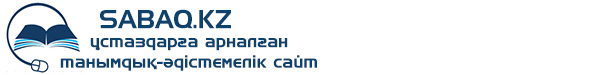 Sabaq.kz сайты – Ұстаздар мен оқушылар (мектепке дейінгі, жалпы, орта, қосымша, техникалық және кәсіптік білім беру ұйымдарының білім алушылары  мен мұғалімдері)  арасында ұйымдастырылып өткізілетін Республикалық интернет байқауы.Байқауға қатысу реті:Қатысу үшін өтінім беру. Төмендегі кестеге сәйкес «Word» форматында анкетаны толтыру. Бір мұғалім бірнеше оқушы қатыстырса, барлық оқушы мәліметтерін бір кестеге толтырады! ( Кестені толтырмаған қатысушының жұмыстары ең соңында қаралады, марапаттары кешігіп барады)Төлем түбіртегін жіберу. (Егер мұғалім және өзінің бірнеше оқушысын  қатыстыратын болса, қатысу жарнасын бірге төлеп бір түбіртек жібереді)Электронды түрде байқау жұмысын  sabaq.kz@mail.ru почтасына жіберу. (Егер сурет, көркем жазу байқауларына қатысса суретті скайнерден өткізіп немесе жақсы сапада суретке түсіп жібереді )Қорытындысы: конкурс аяқталған күннен бастап  бір апда ішінде (7 жұмыс күнінде) дайын болады және диплом, сертификаттар өзіңіз өтінім жіберген почтаңызға жіберіледі.Мұғалім бес немесе одан көп оқушы қатыстырса  «Алғыс хат», оқушылары тек I, II дәрежелі диплом алса «Грамота» беріледі. Дәрежелі орын ала алмаған қатысушылар «Сертификатпен» марапатталады!               Байқауға қатысушылар аталған тақырыптар бойынша жұмыстарын жібере алады (Сурет салу, шығарма жазу, эссе жазу, өлең шығару). Бір қатысушы бірнеше конкурсқа қатыса алады, бірақ әр жұмысқа жеке-жеке жарна төлейді (500 теңге).Оқушылар үшін анкета:Үлгі:Ескету: Құрметті педагогтар, анкетаны толтыру кезінде мұқият болыңыз!!! Диплом өтінімге сәйкес толтырылады. Егер өтінімдегі мәліметтерде қате болып, диплом дұрыс  жіберілмесе қайтадан түзетілмейді!Ұстаздар үшін анкета:Үлгі:Анықтама телефондары: +7 705 119 80 80Whatsapp: +7 705 119 80 80Webside: http://sabaq.kz/Instagram: Sabaq.kz парақшасынаЖұмыс уақыты: Дүйсенбі-сенбі  09:00-18:00Жексенбі — демалысР/сҚатысушының аты-жөніСыныбыЖетекшінің аты-жөні телефоныОблыс, аудан (қала),  Білім беру мекемесіТақырыбыЭл. почта1Теңізбаева Лаура5Жунусова Балнур МуратқызыШҚО, Өскемен қаласы, №3 мектеп-гимназиясы«Абай оқулары» мәнерлеп оқуSabaq.kz@mail.ru2345Р/сАвтордың (бірлескен автордың) аты-жөніЖұмыс орнының толық атауы (қысқартусыз)(толық заңды атауы көрсетілуі керек)(обл, қала т.б)ЛауазымыЖұмыс түрі (конспект, бағдарлама, сынып сағаты, мақала т.с.с)Ұялы телефонДиплом жіберу үшін пошталық адресі E-mail (қатесіз)1Жунусова Балнур МуратқызыШҚО, Өскемен қаласы, №3 мектеп-гимназиясымұғалімАшық сабақ «тақырыбы»8........Sabaq.kz@mail.ru2345